法國里昂高等管理學院（E.M. LYON），1872年成立於法國第二大都市-里昂。根據英國權威雜誌E的最新排名, E.M. LYON名列世界36，歐洲第10以及法國第3，也在《金融時報》2008年歐洲商業學校高居第8名E.M. LYON 擁有著高深資歷的師資陣容，培養出分布全球的卓越企業家和高層管理人才。為了順應全球化的浪潮，E.M. LYON和來自全球主要商業地區的五所學校：War¬wick Business School（英國）- HEC-Montreal（加拿大）Bel¬grano University（阿根廷）-- THUNDERBIRD（美國）成立了一個獨一無二的跨國商校聯盟—AEA聯盟，學生可獲得聯盟學校的雙文憑。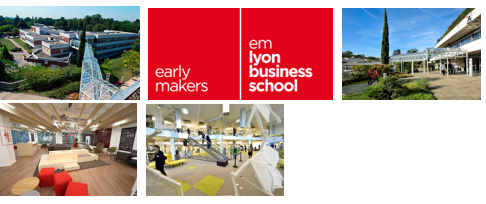 